Education:Teaching Experience:Courses Taught at NTCC (last 3 years):Significant Professional Publications/Presentations (last 3 years):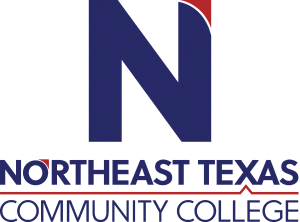 Kenneth AdcockOffice: Ore City High School Room 318 Phone: (903)-309-0749Email:kadcock@ntcc.edu/adcockk@ocisd.net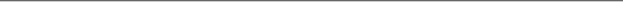 “Northeast Texas Community College exists to provide personal, dynamic learning experiences empowering students to succeed.”InstitutionMajor/AreasDegreeYear(s)East Texas Baptist UnivSpeech CommunicationB.S.E2010-2015East Texas Baptist UnivEducational LeadershipMaster of Education2015-2016Regent UniversityCommunication StudiesDoctor of Philosophy2019-PresentInstitutionYear(s)Marshall ISD 2015-2019Ore City ISD2019-PresentTyler Junior College 2021-Present North East Texas Community College 2021-PresentList courses taught at NTCC here. For example:NONE TO DATEType significant professional publications/presentations here (include title, publication, and date.) NONE TO DATE